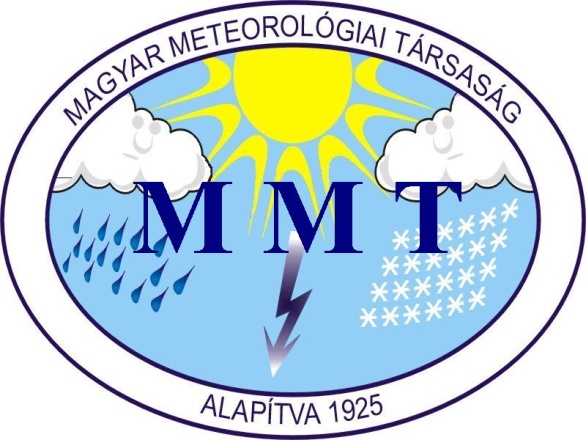 MEGHÍVÓA Magyar Meteorológiai Társaság Szombathelyi Csoportja  2020. március 3-án (kedden) 18.00 órától előadóülést tart, melyenKALAUZ JÓZSEFTavaszi gombáink és az idŐjárás kapcsolatacímmel tart előadást.Helye: Eötvös Loránd Tudományegyetem Savaria Egyetemi KözpontForrásközpont Konferenciaterme Szombathely Károlyi Gáspár tér 4.Minden érdeklődőt szívesen látunk!Az előadás ingyenes.Dr. Gadányi Péter s.k. 		    Dr. Kúti Zsuzsanna s.k.         titkár 				    	         elnök